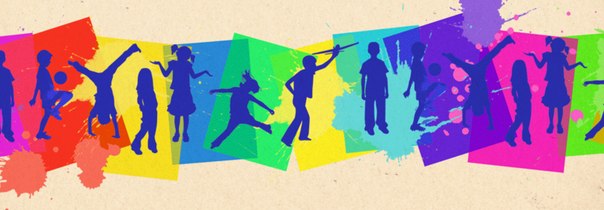 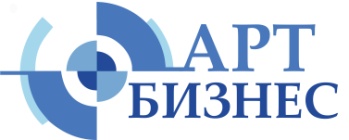 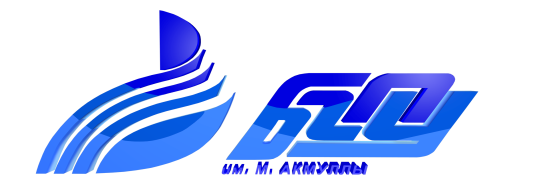 Образовательный кампус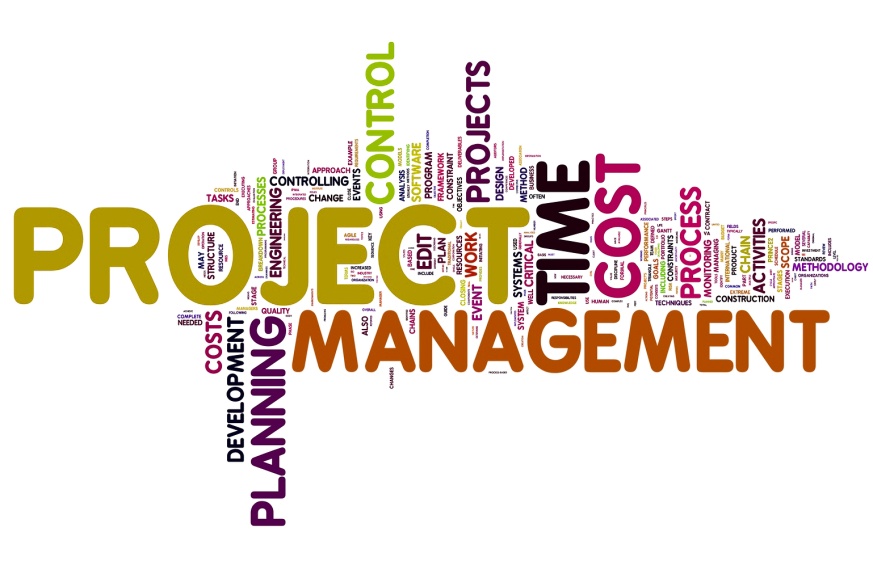 Для 6-8 классов, г. УфаОбразовательный кампусДля 6-8 классов, г. Уфа